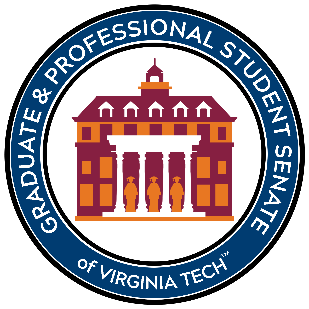 Travel Fund ProgramVirginia Tech Graduate and Professional Student SenateBlacksburg, VA 24061[Insert Date]Re: Advisor ApprovalDear Travel Fund Program, This letter is to certify that I, [Student Name], acknowledge that my advisor(s) has read and approved my TFP application and that submission of an application without my advisor(s)’s approval is a violation of the Virginia Tech Honor Code. I acknowledge that the material contained in this application is in accordance with the Virginia Tech Honor Code.Sincerely,______________________________________________________________________Printed Name and Signature of Graduate StudentI (We), the advisor(s), confirm that [Student Name] will be presenting a/an [Type of presentation] titled [Presentation title] at [Conference name].______________________________________________________________________Printed Name and Signature of Advisor